Руководство пользователя. Интеграция с РЭМД. СЭМД "Медицинское свидетельство о смерти"Версия от 24.01.2024 г.На 19 листахТермины и сокращенияТермины и сокращенияВведениеНастоящий документ представляет собой руководство пользователя компонента "Интеграция с РЭМД. СЭМД "Медицинское свидетельство о смерти"" (далее – Компонент).СЭМД "Медицинское свидетельство о смерти". Интеграция с РЭМДCDA документ "Медицинское свидетельство о смерти" предназначен для обмена данными о случае смерти взрослого или ребёнка между медицинскими учреждениями и реестром электронных медицинских документов (РЭМД). Документ формируется в случае оформления медицинского свидетельства в электронном формате.Формирование СЭМД "Медицинское свидетельство о смерти"Чтобы сформировать СЭМД "Медицинское свидетельство о смерти", выполните следующие действия:выберите пункт главного меню "Учет" → "Учет медицинских свидетельств" → "Журнал выданных свидетельств". Отобразится журнал выданных медицинских свидетельств;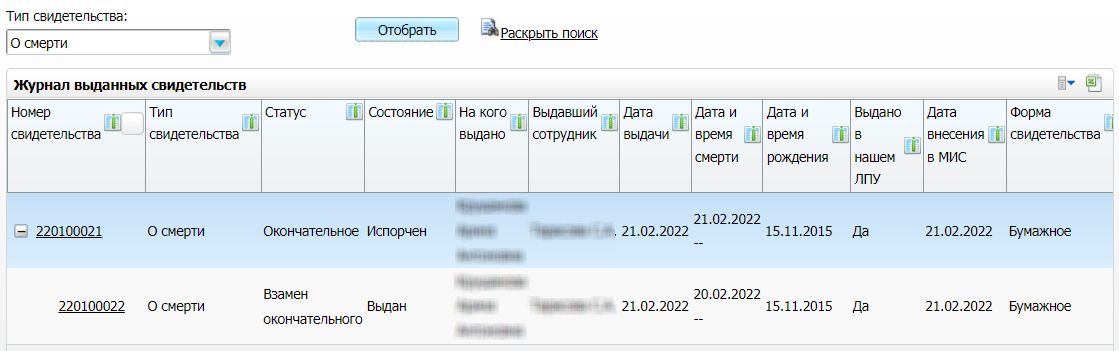 Рисунок 1 Журнал выданных медицинских свидетельствнайдите в журнале выданное медицинское свидетельство в формате "Электронное", на основании которого требуется сформировать СЭМД. Для поиска свидетельства воспользуйтесь панелью поиска в верхней части формы;нажмите на номер найденного медицинского свидетельства. Откроется окно медицинского свидетельства о смерти;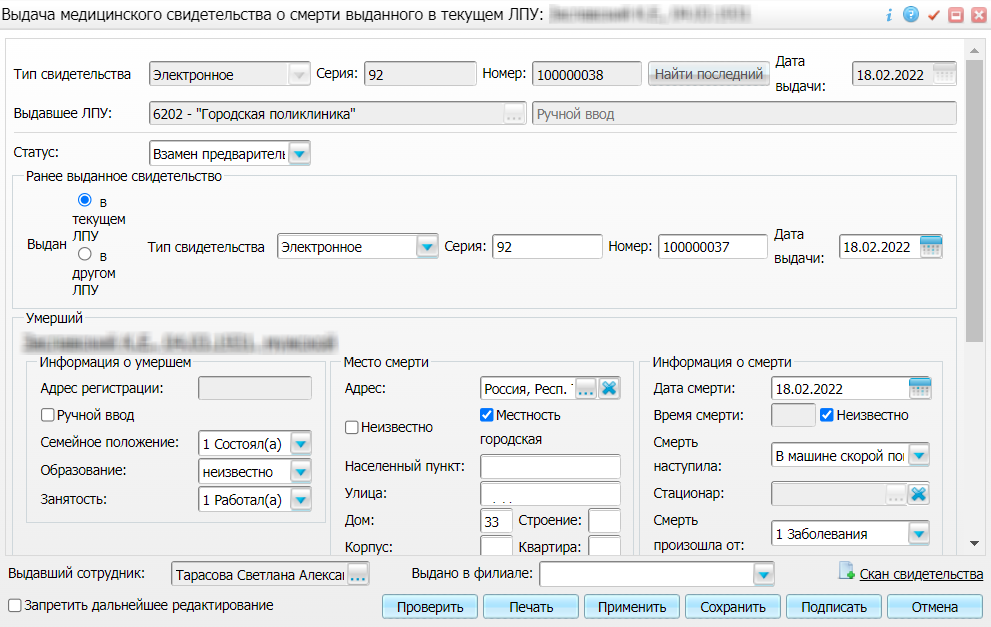 Рисунок 2 Окно медицинского свидетельства о смертинажмите на кнопку "Подписать". Откроется окно "Документы", в котором отображаются все сформированные электронные медицинские документы по выбранному медицинскому свидетельству;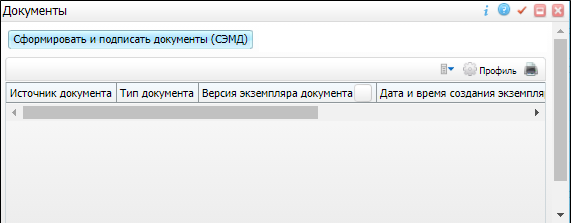 Рисунок 3 Окно электронных медицинских документовнажмите на кнопку "Сформировать и подписать документы (СЭМД)". Откроется окно "Подписываемые документы" для подписания формируемого электронного документа;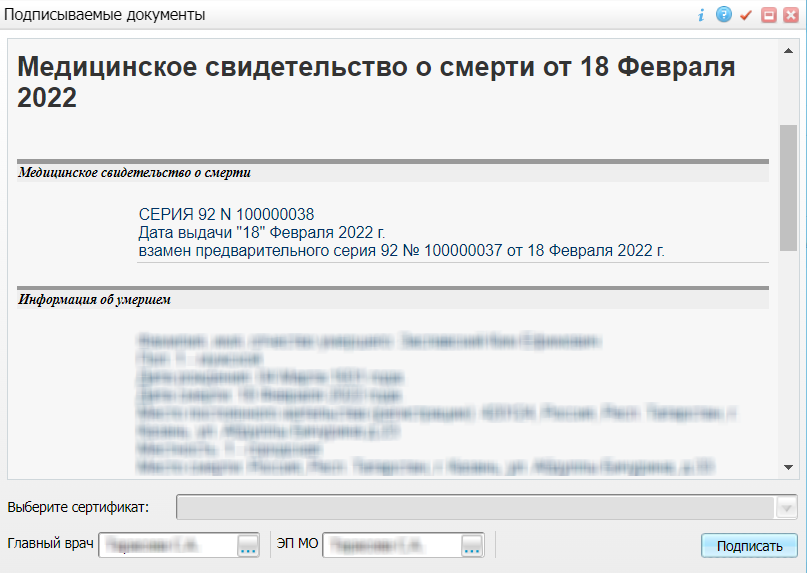 Рисунок 4 Окно медицинского свидетельства о смертиукажите сертификат ЭП автора документа, выбрав его в выпадающем списке "Выберите сертификат";укажите других участников подписания документа:главный врач – указывается сотрудник МО, ответственный за подписание документов в качестве главного врача МО;ЭП МО – указывается сотрудник МО, ответственный за подписание документов ЭП МО. нажмите на кнопку "Подписать". Произойдет формирование СЭМД "Медицинское свидетельство о смерти" и сформированный документ отобразится в окне "Документы".Отправка СЭМД "Медицинское свидетельство о смерти" в РЭМДПосле того как документ "Медицинское свидетельство о смерти" будет подписан всеми участниками подписания, его можно отправить в РЭМД.Чтобы отправить СЭМД "Медицинское свидетельство о смерти" в РЭМД, выполните следующие действия:выберите пункт главного меню "Учет" → "Учет медицинских свидетельств" → "Журнал выданных свидетельств". Отобразится журнал выданных медицинских свидетельств;Рисунок 5 Журнал выданных медицинских свидетельствнайдите в журнале выданное медицинское свидетельство в формате "Электронное", которое требуется отправить в РЭМД. Для поиска свидетельства воспользуйтесь панелью поиска в верхней части формы;нажмите на номер найденного медицинского свидетельства. Откроется окно медицинского свидетельства о смерти;Рисунок 6 Окно медицинского свидетельства о смертинажмите на кнопку "Подписать". Откроется окно "Документы", в котором отображаются все сформированные электронные медицинские документы по выбранному медицинскому свидетельству;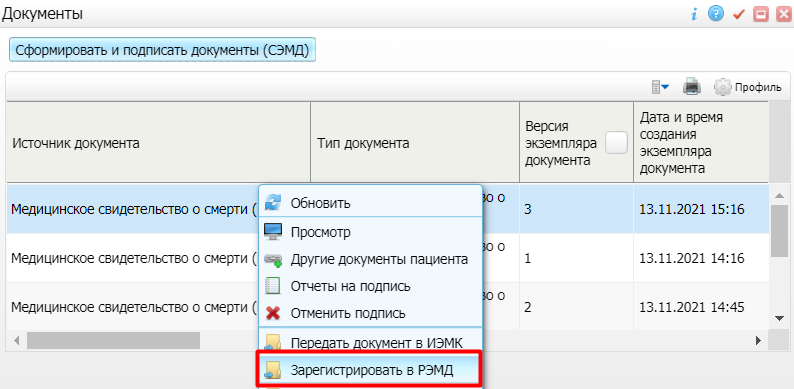 Рисунок 7 Окно электронных медицинских документоввыберите сформированный и подписанный всеми участниками документ "Медицинское свидетельство о смерти";воспользуйтесь пунктом контекстного меню "Зарегистрировать в РЭМД". В столбце "Статус документа" отобразится значение "Отправлен на регистрацию".Таблица 1 Значения столбца "Статус документа"СЭМД "Документ, подтверждающий содержание медицинского свидетельства о смерти в форме электронного документа". Интеграция с РЭМДCDA документ "Документ, подтверждающий содержание медицинского свидетельства о смерти в форме электронного документа" предназначен для обмена данными о случае смерти взрослого или ребёнка между медицинскими учреждениями и реестром электронных медицинских документов (РЭМД). Документ формируется в случае оформления медицинского свидетельства о смерти в бумажном формате.Формирование СЭМД "Документ, подтверждающий содержание медицинского свидетельства о смерти в форме электронного документа"Чтобы сформировать СЭМД "Документ, подтверждающий содержание медицинского свидетельства о смерти в форме электронного документа", выполните следующие действия:выберите пункт главного меню "Учет" → "Учет медицинских свидетельств" → "Журнал выданных свидетельств". Отобразится журнал выданных медицинских свидетельств;Рисунок 8 Журнал выданных медицинских свидетельствнайдите в журнале выданное медицинское свидетельство в формате "Бумажное", на основании которого требуется сформировать СЭМД. Для поиска свидетельства воспользуйтесь панелью поиска в верхней части формы;нажмите на номер найденного медицинского свидетельства. Откроется окно медицинского свидетельства о смерти;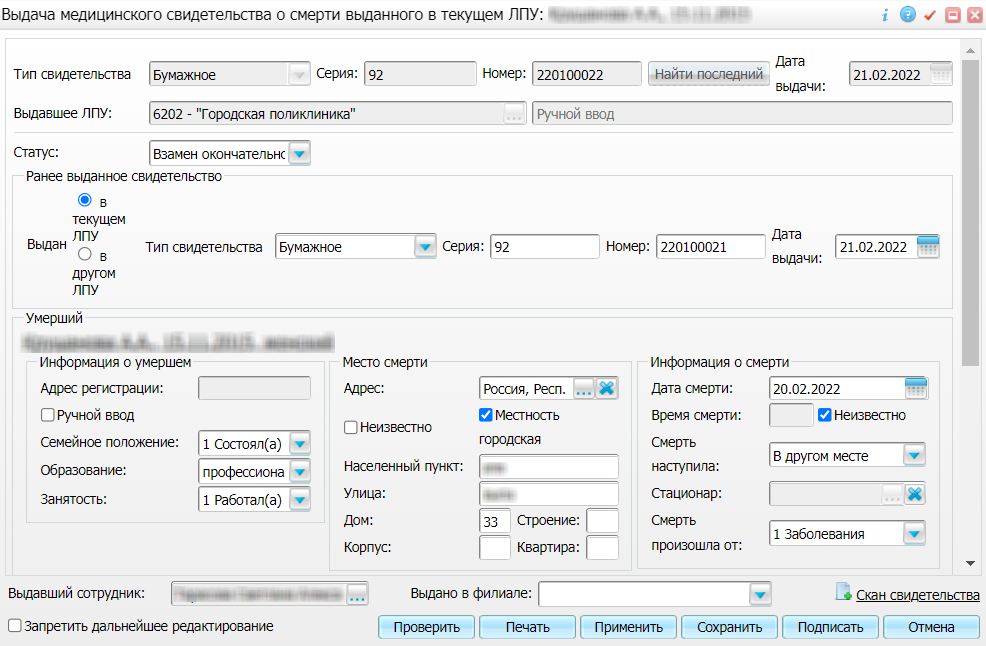 Рисунок 9 Окно медицинского свидетельства о смертинажмите на кнопку "Подписать". Откроется окно "Документы", в котором отображаются все сформированные электронные медицинские документы по выбранному медицинскому свидетельству;Рисунок 10 Окно электронных медицинских документовнажмите на кнопку "Сформировать и подписать документы (СЭМД)". Откроется окно "Подписываемые документы" для подписания сформированного электронного документа;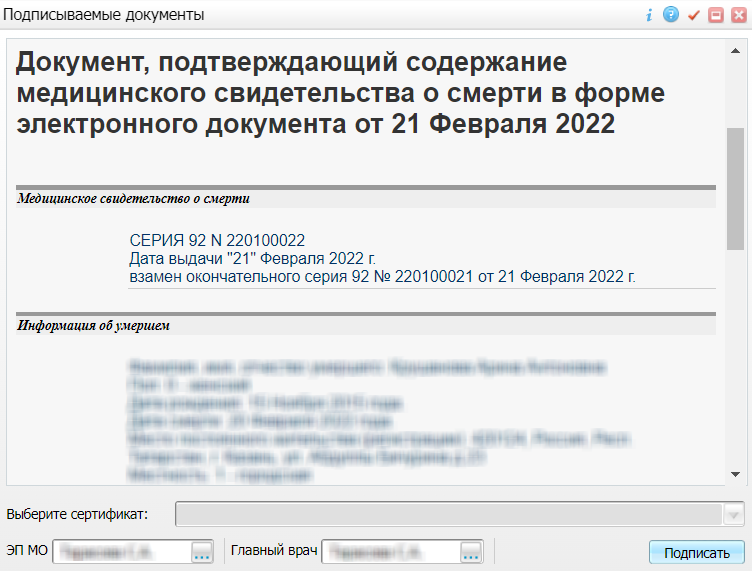 Рисунок 11 Окно подписания сформированного электронного документаукажите сертификат ЭП автора документа, выбрав его в выпадающем списке "Выберите сертификат";укажите других участников подписания документа:главный врач – указывается сотрудник МО, ответственный за подписание документов в качестве главного врача МО;ЭП МО – указывается сотрудник МО, ответственный за подписание документов ЭП МО. нажмите на кнопку "Подписать". Произойдет формирование СЭМД "Документ, подтверждающий содержание медицинского свидетельства о смерти в форме электронного документа" и сформированный документ отобразится в окне "Документы".Отправка СЭМД "Документ, подтверждающий содержание медицинского свидетельства о смерти в форме электронного документа" в РЭМДПосле того как документ "Документ, подтверждающий содержание медицинского свидетельства о смерти в форме электронного документа" будет подписан всеми участниками подписания, его можно отправить в РЭМД.Чтобы отправить СЭМД "Документ, подтверждающий содержание медицинского свидетельства о смерти в форме электронного документа" в РЭМД, выполните следующие действия:выберите пункт главного меню "Учет" → "Учет медицинских свидетельств" → "Журнал выданных свидетельств". Отобразится журнал выданных медицинских свидетельств;Рисунок 12 Журнал выданных медицинских свидетельствнайдите в журнале выданное медицинское свидетельство в формате "Бумажное", которое требуется отправить в РЭМД. Для поиска свидетельства воспользуйтесь панелью поиска в верхней части формы;нажмите на номер найденного медицинского свидетельства. Откроется окно медицинского свидетельства о смерти;Рисунок 13 Окно медицинского свидетельства о смертинажмите на кнопку "Подписать". Откроется окно "Документы", в котором отображаются все сформированные электронные медицинские документы по выбранному медицинскому свидетельству;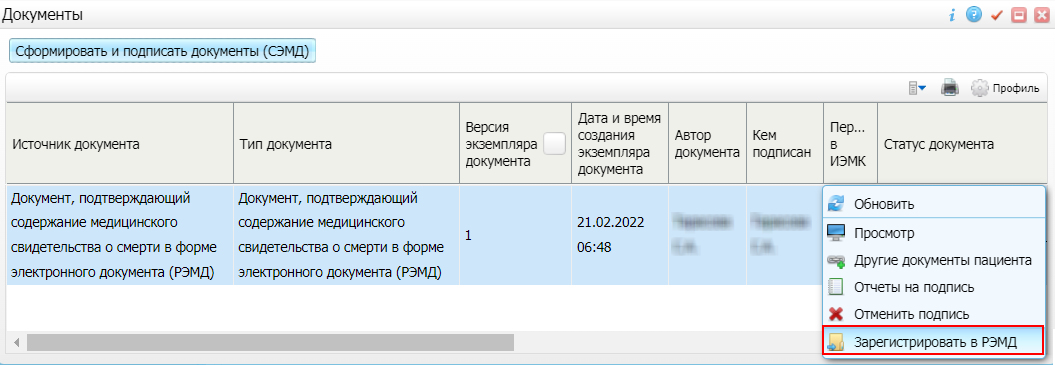 выберите сформированный и подписанный всеми участниками документ "Документ, подтверждающий содержание медицинского свидетельства о смерти в форме электронного документа";воспользуйтесь пунктом контекстного меню "Зарегистрировать в РЭМД". В столбце "Статус документа" отобразится значение "Отправлен на регистрацию".Таблица 2 Значения столбца "Статус документа"СоставилиСогласованоУТВЕРЖДАЮУТВЕРЖДАЮДолжность, компания ЗаказчикаДолжность, компания Исполнителя
_________________ И.О. Фамилия«_____»_______________2024 г.
_________________ И.О. Фамилия«_____»_______________2024 г.Термин, сокращениеОпределениеЛПУЛечебно-профилактическое учреждениеМИС, СистемаМедицинская информационная система "БАРС.Здравоохранение-МИС"МОМедицинская организацияПримечание – В случае если настроено автоматическое подписание документов ЭП МО, то поле для указания участника подписания "ЭП МО" в окне подписания документа не отображается.Примечание – Прежде чем отправить сформированный документ в РЭМД, необходимо дождаться его подписания другими участниками.Примечание – Если документ подписан не всеми участниками подписания, то при попытке отправить этот документ в РЭМД будет выдано соответствующее предупреждающее сообщение и отправка документа не произойдет.Примечание – После того как РЭМД обработает полученный документ и пришлет ответ, соответствующая информация отобразится в столбце "Статус документа".ЗначениеОписаниеОтправлен на регистрациюЗапрос на регистрацию СЭМД направлен в РЭМД, но ответ от РЭМД пока не пришелОтказано в регистрацииОт РЭМД поступил асинхронный ответ, содержащий информацию об ошибках, найденных в процессе проверки СЭМД. Выявленные ошибки отображаются в столбце "Статус передачи"Зарегистрирован в РЭМДОт РЭМД поступил асинхронный ответ об успешной регистрации СЭМД[пусто]Запрос на регистрацию СЭМД не отправлен в РЭМДПримечание – В случае если настроено автоматическое подписание документов ЭП МО, то поле для указания участника подписания "ЭП МО" в окне подписания документа не отображается.Примечание – Прежде чем отправить сформированный документ в РЭМД, необходимо дождаться его подписания другими участниками.Примечание – Если документ подписан не всеми участниками подписания, то при попытке отправить этот документ в РЭМД будет выдано соответствующее предупреждающее сообщение и отправка документа не произойдет.Примечание – После того как РЭМД обработает полученный документ и пришлет ответ, соответствующая информация отобразится в столбце "Статус документа".ЗначениеОписаниеОтправлен на регистрациюЗапрос на регистрацию СЭМД направлен в РЭМД, но ответ от РЭМД пока не пришелОтказано в регистрацииОт РЭМД поступил асинхронный ответ, содержащий информацию об ошибках, найденных в процессе проверки СЭМД. Выявленные ошибки отображаются в столбце "Статус передачи"Зарегистрирован в РЭМДОт РЭМД поступил асинхронный ответ об успешной регистрации СЭМД[пусто]Запрос на регистрацию СЭМД не отправлен в РЭМДНаименование организации, предприятияДолжность исполнителяФамилия, имя, отчествоПодписьДатаНаименование организации, предприятияДолжность исполнителяФамилия, имя, отчествоПодписьДатаЛист регистрации измененийЛист регистрации измененийЛист регистрации измененийЛист регистрации измененийЛист регистрации измененийЛист регистрации измененийЛист регистрации измененийЛист регистрации измененийЛист регистрации измененийЛист регистрации измененийИзм.Номера листов (страниц)Номера листов (страниц)Номера листов (страниц)Номера листов (страниц)Всего
листов (страниц) в доку-
ментеНомер доку-
ментаВходящий номер сопроводи-
тельного документа и датаПод-
письДатаИзм.изменен-
ныхзаменен-
ныхновыханнулиро-
ванныхВсего
листов (страниц) в доку-
ментеНомер доку-
ментаВходящий номер сопроводи-
тельного документа и датаПод-
письДата